ANEXO IIITERMO DE DESLIGAMENTOEu, ______________________________________________________________________, auno(a) do Curso de _______________________, Matrícula _________________, beneficiado com o Programa de Bolsa Monitoria do Câmpus Restinga, lotado(a) em _____/_____/_____, no setor de _________________________________, estou me desligando do referido Programa, em razão de Porto Alegre,	de	20 	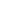 Assinatura do Bolsista de Monitoria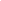 Assinatura do Supervisor